University of Cambridge Department of Oncology		       In ConfidenceHead of Department: Professor Richard GilbertsonTo be completed in full by all new members of the department and returned to the department office (Vicki Sparkes, Box 197, Hutchison/MRC Research Centre)	Start Date _________________	End Date _________________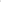 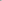 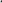 This information will be kept on file in Room 4.18 at the Hutchison/MRC Research Centre and will be entered on the Department's and the University's personnel databases.  It will not be divulged to other bodies.Next of kin: Please provide contact details for a person we may approach in case of need.  Please let us know their relation to you.Family nameFull forenamesRequested nameDate of birthNationalityHome addressHome telephone numberHome email addressSelect main place of work:Hutchison Box 197 / R4 Box 193 / S4 Box 279 / Strangeways / CRUK-CI Box 278 / Clifford Allbutt Building / CBCRU Box 97Other (please specify):Work telephone numberWork email addressJob titleGroup leader / supervisorContact detailsRelation to you